ГПУ «Национальный парк «Припятский»Гостиница «Над Припятью»Гостиница «Над Припятью» состоит 2 этажей и включает в себя 38 мест: из них, 6 номеров люкс, 5 номеров «Кинг-сайз», 1 номер для инвалидов и 13 комфортных номеров 1-ой категории с 2-мя раздельными кроватями. В гостинице имеется лифт. Во всех номерах есть кондиционер, плазменный телевизор, электрочайник, фен, телефон, интернет. 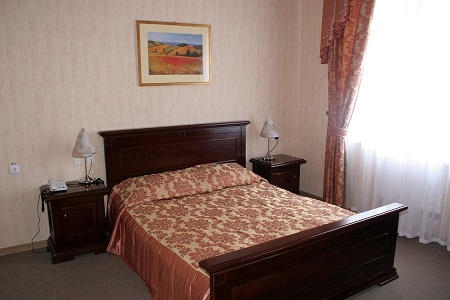 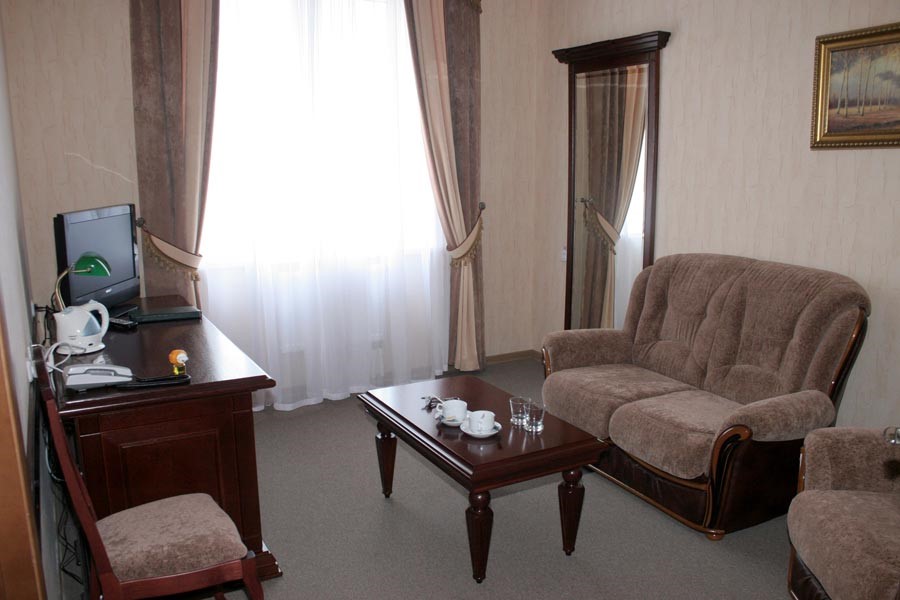 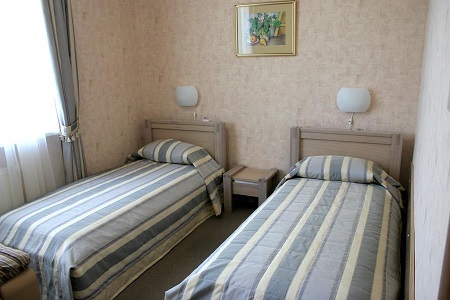 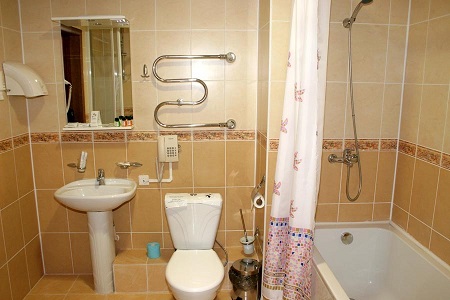 